                                                                                                                Kamień Pomorski, dnia………………..…..                                                                                                                 Powiatowy Urząd Pracy 
                                                                                                                 ul. Topolowa 5                                                                                                                 72-400 Kamień PomorskiWNIOSEKo przystąpienie do istniejącej spółdzielni socjalnejPodstawa prawna: Ustawa z dnia 20 kwietnia 2004 r. o promocji zatrudnienia i instytucjach rynku pracy.Ustawa z dnia 30 kwietnia 2004r. o postępowaniu w sprawach dotyczących pomocy publicznej .Ustawa z 06.03.2018r. Prawo przedsiębiorców.Rozporządzenie Ministra Rodziny, Pracy i Polityki Społecznej z dnia 27 września 2018r. w Sprawie Przyznawania Środków na Podjęcie Działalności na Zasadach Określonych dla Spółdzielni Socjalnych, Utworzenie Stanowiska Pracy oraz na Finansowanie Kosztów Wynagrodzenia Skierowanej Osoby 
w Spółdzielni Socjalnej.Rozporządzenie Komisji (UE ) nr 1407/2013 z dnia 18 grudnia 2013r. w sprawie stosowania art. 107 i 108                                         Traktatu o funkcjonowaniu Unii Europejskiej do pomocy de minimis.Rozporządzenie Rady Ministrów z dnia 22.02.2013r. zmieniające rozporządzenie w sprawie zakresu  informacji przedstawianych przez podmiot ubiegający się o pomoc de minimis.Kodeks Cywilny.                                                                                                                                  _________________________                                                                                                                                           Podpis wnioskodawcyUWAGA:do spółdzielni socjalnej nie można przystąpić przed podpisaniem umowyINFORMACJE O WNIOSKODAWCY:Imię i Nazwisko: …………………………………………………………………….………………………….…PESEL: ……………………………………………………. NIP:.………………………………..………………Stan cywilny: …………………………………………………..………………..…………………………………Seria i nr dowodu osobistego: ………………………………………..……………………………………………Adres zamieszkania: ……………………………………………..………………………………….…………………………………..Numer tel. komórkowego: …………………………………………………………………………………..……Adres e-mail: ………………………………………………………………………………………………………..Wykształcenie: ……………………………………………………..……………………………………………..Zawód………………………………………………………………………………………...……………….……. Nazwa i data ukończenia ostatniej szkoły……………………………………………………...……………........... ………………………………………………………………………………………………...……………….…….Stan zadłużenia wnioskodawcy (z jakiego tytułu, gdzie, forma zabezpieczenia, warunki spłaty)……………………………………………………………………………………………………………………….……………………………………………………………………………………………………………………….Posiadane doświadczenie zawodowe, kwalifikacje: (proszę wskazać okresy zatrudnienia, ukończone szkolenia, kursy, (kserokopie potwierdzające należy załączyć do wniosku).………………………………………………………………………………………………………………………………………………………………………………………………………………………………………………………………………………………………………………………………………………………………………………………………………………………………………………………………………………………………………………………………………………………………………………………………………………………………………………………………………………………………………………………………………………………………………………………………………………………………………………………………………………………………………………………………………………………………………… Data ostatniej rejestracji w tut. Urzędzie: …………………………………………………………………Adres siedziby spółdzielni socjalnej:………………………………………………………………  ………………………………………………………………………………………………………………Kwota wnioskowanych środków:   ………………………………………………………………………………………………………………              (słownie:……………………………………………………………………..…….……………..………...)Przeznaczenie wnioskowanych środków:……………………………………………………………………………………………………………………………………………………………………………………………………………………………………………………………………………………………………………………………………………………………………………………………………………………………………………………………………………………Numer rachunku bankowego: …………………………………………………………………………………………………………………Czy posiada Pan/i wpis do ewidencji działalności gospodarczej?.....................................................................Czy posiada Pan/i wpis do KRS -  Krajowego Rejestru Sądowego?.................................................................II  PROPONOWANA FORMA ZABEZPIECZENIA ZWROTU ŚRODKÓW:  Proponowana forma zabezpieczenia zwrotu środków:   AKT NOTARIALNY o dobrowolnym poddaniu się egzekucji przez dłużnika (w przypadku wspólności majątkowej wnioskodawcy, wymagana jest zgoda na poddanie się egzekucji z tego aktu również przez współmałżonka).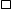      WEKSEL Z PORĘCZENIEM WEKSLOWYM (AVAL)** Poręczenia mogą dokonać dwie lub jedna osoba. Poręczycielem może być osoba osiągająca dochód 2900,00 zł brutto ( w przypadku dwóch poręczycieli) lub 4500,00 zł brutto (w przypadku jednego poręczyciela):Pozostająca w stosunku pracy z pracodawcą nie będącym w stanie likwidacji lub upadłości, zatrudniona na czas nieokreślony lub na czas określony min. 24 miesięcy, nie będąca w okresie wypowiedzenia wobec której 
nie są ustanowione zajęcia sądowe lub administracyjne (dochód średnio za ostatnie 3 miesiące). Prowadząca działalność gospodarczą, która to działalność nie jest w stanie likwidacji lub upadłości na zasadach ogólnych. Osoba taka powinna przedstawić PIT-36 oraz wydruk z księgi przychodów i rozchodów z miesięcy bieżącego roku.Emeryt /rencista do 68 roku życia. Osoba taka powinna przedstawić decyzję uprawniającą do renty lub emerytury, ostatni odcinek potwierdzający otrzymanie świadczenia lub wydruk bankowy potwierdzający wpływ świadczenia 
na konto.								________________________       								       podpis wnioskodawcy 		  Załącznik Nr 1OŚWIADCZENIE O MAŁŻEŃSKIEJ WSPÓLNOŚCI MAJĄTKOWEJ Niniejsze oświadczenie składam pouczony(a) o odpowiedzialności karnej z art. 233 §1 Ustawy z dnia 06.06.1997r. – Kodeks Karny. Oświadczam, że:*Pozostaję w związku małżeńskim Pozostaję w ustawowej wspólności małżeńskiej majątkowej z: ……………………………………………………………………….……… imię i nazwisko współmałżonkaPosiadam rozdzielność majątkową z:**……………………………………………………………………….……….... imię i nazwisko współmałżonkaNie pozostaję w związku małżeńskim.**      __________________________               podpis wnioskodawcy* Właściwe zaznaczyć znakiem X** dokument potwierdzający rozdzielność majątkową w załączeniu.      Załącznik Nr 2OŚWIADCZENIEOświadczam, że:Nie otrzymałem/am bezzwrotnych środków  z Funduszu Pracy lub innych bezzwrotnych środków publicznych, na podjęcie działalności gospodarczej lub rolniczej, założenie spółdzielni socjalnej lub przystąpienie do niej;Nie prowadziłem/am działalności gospodarczej w okresie 12 miesięcy bezpośrednio poprzedzających dzień złożenia wniosku;Nie zostałem/am wpisany/a do Krajowego Rejestru Sądowego jako członek zarządu spółdzielni socjalnej 
w okresie 6 miesięcy bezpośrednio poprzedzających dzień złożenia wniosku;Nie byłem/am karany/a w okresie 2 lat przed złożeniem wniosku za przestępstwa przeciwko obrotowi gospodarczemu, w rozumieniu ustawy z dnia 6 czerwca 1997 r. – Kodeks Karny (Dz. U. z 2018r. poz.1600);Nie złożyłem/am do  innego starosty wniosku o przyznanie środków na podjęcie działalności gospodarczej lub wniosku o przyznanie środków na  założenie spółdzielni socjalnej lub  przystąpienie do niej;Wykorzystam otrzymane środki zgodnie z przeznaczeniem.W okresie 12 miesięcy bezpośrednio poprzedzających dzień złożenia wniosku:nie odmówiłem/am bez uzasadnionej przyczyny przyjęcia propozycji odpowiedniej pracy lub innej formy pomocy określonej w ustawie oraz udziału w działaniach w ramach Programu Aktywizacji i Integracjinie przerwałem/am z własnej winy szkolenia, stażu, wykonywania prac społecznie użytecznych, realizacji indywidualnego planu działania, udziału w działaniach w ramach Programu Aktywizacji i Integracji, lub innej pomocy określonej w ustawie, po skierowaniu podjąłem/ęłam szkolenie, przygotowanie zawodowe dorosłych, staż, prace społecznie użyteczne lub inną formę pomocy określoną w ustawie, Wyrażam zgodę na przetwarzanie /także w przyszłości/ w rozumieniu ustawy z dnia 29 sierpnia 1997r. 
o ochronie danych osobowych /Dz. U. Nr 101 z 2015r., poz. 2135 z późn. zm./moich danych osobowych przez Powiatowy Urząd Pracy w Kamieniu Pomorskim w celach związanych ze złożonym wnioskiem o udzielenie jednorazowo środków na rozpoczęcie działalności gospodarczej. Jednocześnie przyjmuję do wiadomości, że podanie przeze mnie danych jest dobrowolne i że przysługuje mi prawo wglądu do moich danych oraz ich poprawiania i uzupełniania.								______________________________	                                                                             			    podpis wnioskodawcyIII SZCZEGÓŁOWA SPECYFIKACJA WYDATKÓW DO PONIESIENIA W RAMACH WNIOSKOWANYCH ŚRODKÓWZałącznik Nr 3Szczegółowa specyfikacja wydatków do poniesienia w ramach wnioskowanych środków:(zakupu uwzględnionego poniższej  dokonuje się po podpisaniu umowy) Oświadczam, że w przypadku odliczonego lub zwróconego podatku od towarów i usług zobowiązuje się  do zwrotu, w terminie nie dłuższym niż 90 dni od dnia złożenia deklaracji podatkowej dotyczącej podatku od towarów i usług, w której wskazano kwotę podatku naliczonego z tego tytułu.Pouczony/a o odpowiedzialności karnej za składanie fałszywych zeznań, zgodnie z art. 233 §1 ustawy z dnia 6 czerwca 1997r. – Kodeks Karny, stwierdzam prawdziwość informacji zawartych i niniejszym oświadczeniu.                                                                                                          ________________________	podpis   Załącznik Nr 4INFORMACJA DOTYCZĄCA ISTNIEJĄCEJ SPÓŁDZIELNI SOCJALNEJ DO KTÓREJ WNIOSKODAWCA ZAMIERZA PRZYSTĄPIĆNazwa Spółdzielni Socjalnej: Adres siedziby: ……………………………………………………………………………………………………………………Telefon ……………………….…….………………….…………………………………………………………REGON ……………..…………………………………. NIP ……..………………..…………………………..Numer KRS …………………..………………… Konto bankowe ……………..……………………………… Informacja o wysokości wkładu pieniężnego przystępującego do spółdzielni socjalnej ……………………………………………………………………………………………………………………Proponowane stanowisko oraz krótki opis czynności, które będzie wykonywała osoba składająca niniejszy wniosek:  STANOWISKO: ……………………………………………………………………………………………..…………………………...ZAKRESOBOWIĄZKÓW:………………………………………………………………………………………………………………………………………………………………………………………………………………………………………………………………………………………………………………………………………………………………………………………………………………………………………………………………………………………………………………………………………………………………… 		____________________________		    pieczęć i podpisZAŁĄCZNIKI DO WNIOSKU:Oświadczenie o małżeńskiej wspólności majątkowej;Oświadczenie bezrobotnego, absolwenta CIS, absolwenta KIS;Informacja dotycząca istniejącej spółdzielni socjalnej do której wnioskodawca zamierza przystąpić;Szczegółowa specyfikacja wydatków do poniesienia w ramach wnioskowanych środkówFormularz informacji przedstawionych przy ubieganiu się o pomoc de minimisUchwała spółdzielni socjalnej o przyjęciu bezrobotnego, absolwenta CIS, absolwenta KIS  jako członka;Pisemne zobowiązanie spółdzielni socjalnej do przyjęcie bezrobotnego, absolwenta Cis, absolwenta KIS, lub poszukującego pracy na członka oraz do jego zatrudnienia przez okres co najmniej 12 miesięcy od dnia przystąpienia do spółdzielni socjalnej, po wniesieniu środków na przystąpienie do spółdzielni socjalnej;Pisemną informację spółdzielni socjalnej o nie zaleganiu przez nią, z opłaceniem w terminie składek na ubezpieczenie społeczne, zdrowotne,  Fundusz Pracy, Fundusz Gwarantowanych Świadczeń Pracowniczych, Fundusz Emerytur Pomostowych, innych danin publicznych oraz nieposiadaniu nieuregulowanych zobowiązań cywilnoprawnych;Pisemną informację spółdzielni socjalnej o nie znajdowaniu się jej w stanie likwidacji;Pisemne zobowiązanie spółdzielni socjalnej do wykorzystania zgodnie z przeznaczeniem środków Funduszu Pracy przyznanych na przystąpienie bezrobotnego, absolwenta CIS, absolwenta KIS  
do spółdzielni socjalnej i wniesionych do tej spółdzielni;Pisemne zobowiązanie spółdzielni socjalnej do zwrotu równowartości odliczonego luz zwróconego zgodnie 
z ustawą z dnia 11 marca 2004r. o podatku od towarów i usług podatku naliczonego dotyczącego zakupionych towarów i usług w ramach przyznanych środków na przystąpienie do spółdzielni socjalnej;Oświadczenie spółdzielni socjalnej o niekaralności w okresie 2 lat przed dniem złożenia wniosku za przestępstwo przeciwko obrotowi gospodarczemu, w rozumieniu ustawy z dnia 28 października 202r. o odpowiedzialności podmiotów zbiorowych za czyny zabronione pod groźbą kary;Wszystkie zaświadczenia o pomocy de minimis , pomocy de mninimis w rolnictwie i pomocy de minimisw rybołówstwie, jakie spółdzielnia otrzymała w roku podatkowym, oraz dwóch poprzednich latach podatkowychStatut spółdzielni socjalnej;KRS spółdzielni socjalnej.Lp.Specyfikacja zakupówsprzętu Sprzęt nowy /używany *Sprzęt nowy /używany *Nazwa i adres dostawcyNazwa i adres dostawcyKwotaRazem:Razem: